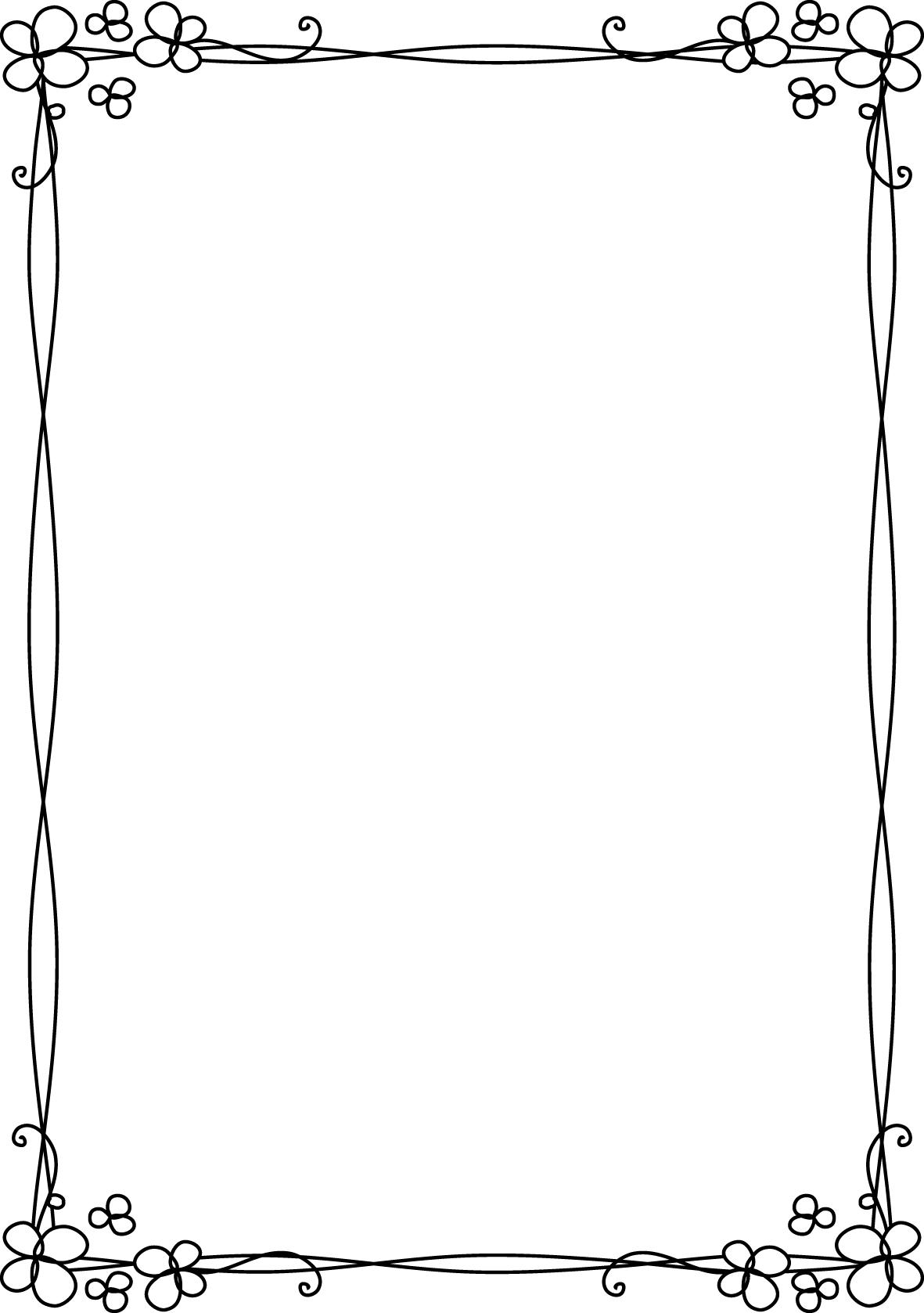 План мероприятий ГОЛ «Калейдоскоп приключений» в период весенних каникул с 22.03.21 по 28.03.21 г.г.Дата/деньМероприятия1 день22.03.21 г«В гости к нам пришла весна…»Линейка «Здравствуй, лагерь!»Знакомство – расскажи о себеИгры подвижные «Безопасность вокруг нас»Конкурс рисунков «Я рисую акварелью. Весна»Игры на свежем воздухе2 день23.03.21 г«День спорта»Игра «О, спорт, ты мир!»Спортивная эстафета «Чемпионат весёлого мяча»Конкурс рисунков на асфальтеИгры на свежем воздухе3 день24.03.21 г«День сказок»Час информации ПДДВикторина «Любимая сказка»Просмотр видеофильма «В гостях у сказки»Лепка «Мой сказочный герой»Игры на свежем воздухе4 день25.03.21 г«День здоровья»Час информации «Здоровье – твоё богатство!»Стенгазета «Здоровый образ жизни»Выпечка сдобного изделия в столовой школеИгры на свежем воздухе5 день 26.03.21 г«До свидания, лагерь!»Театр «Розовый слон»Игры в конструктор «Лего»Стенгазета «Мои новые друзья»Игры на свежем воздухе